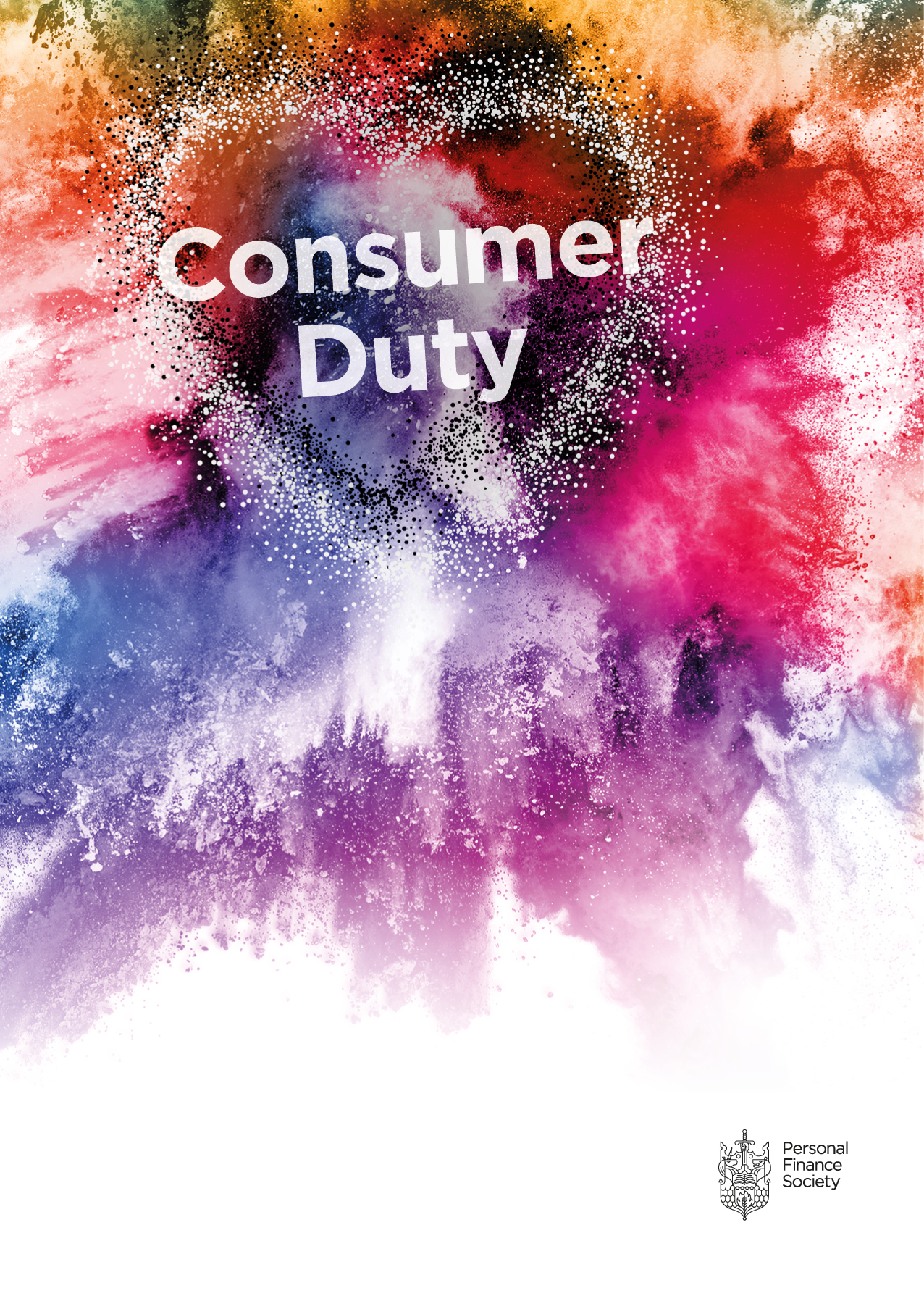 Example Fair 
Value Statement 
- Initial AdviceThe below is a standard template which can be tailored to 
your firm’s needs. Please ensure the content accurately reflects 
your business model. Summary & Actions Overall we are satisfied with our charging structure, and we feel this provides fair value to clients. This is an area that we have discussed and reviewed as a group to ensure there is consistency within the firm. Review completed by: 	 [insert name]Role: 	 [insert role]Next review: 	[insert date]Our Service Standards  An initial discovery meeting to evaluate if we can assist the client in meeting their objectives.Review client’s investment knowledge and attitude to investment risk.Discuss the client’s investment knowledge and capacity for loss.Assess client’s needs and financial objectives.Offer ethical and sustainable investment solutions (where necessary) Access to professional Discretionary Investment Solutions. Define and agree the client’s goals and ambitions.  Define the client’s investment timeframe.Cashflow modelling (where appropriate).Conduct independent research and due diligence on the relevant marketplace.We have created a Centralised Investment Proposition (CIP) and Centralised Retirement Proposition (CRP). Access to investment portfolio/retirement strategy based on client’s financial goals.Personalised recommendation designed to achieve a client’s financial goals.Our Target Client MarketSaving/investing for a particular future objective.Planning for retirement (Accumulation and Decumulation).Taking an income in retirement.Estate planning for inheritance tax purposes.Retail clients optimising their tax thresholds. Business LimitationsClients with no appetite for investment risk.Clients with investable assets of less than £10,000.Regular premium investments where premiums are below £100.Clients requiring advice on Defined Pension Transfers.Our Charges Our charges are based upon percentages of funds being invested. We have a tiered charging structure ranging from a maximum of x% for the first £100,000, x% on the next £100,001 to £250,000 and x% above £250,001. All fees are agreed in writing with the client prior to proposal.The cost to manufacture our advice services is based upon our fixed costs and profit margins. We have completed a full Fair Value Assessment which outlines our calculations.Service DesignOur charges are in line with comparable services in the market, and we have compared this to local competition and analysed further information via VouchedFor and Which?We constantly request feedback from clients in relation to our fee structure to ensure they understand the charges and feel we provide value for money. Our Client Benefits Access to Independent Financial Adviser.Knowledge experience of financial planning and advice market.Ongoing training & development of our advisers’ knowledge. Cashflow modelling.Utilising tax thresholds each year. Access to third party professionals/specialists e.g. solicitor, accountant, tax planners.Assistance with fundamental tax planning and selecting appropriate products.Build long term relationship with regular reviews for client to realise financial objectives.Able to navigate complex investment/taxation/pension issues.IHT planning. Family home office availability. Behavioural Biases PresentNone we are holistic financial planners.Client VulnerabilityWe are able to provide flexibility to meet the needs of any vulnerable clients.All staff have been appropriately trained in this area to identify vulnerability. We have a formal vulnerable evaluation document which outlines all examples.We have a robust vulnerable policy in place. Total CostWe have undertaken a full overhaul of our adviser charges. Our charges take into consideration the following: annual management charges, investment charges, platform charges, DFM charges, transaction charges. Our firm continually assesses investment houses fair value statements to ensure the products we recommend are providing value to our clients. Each statement is incorporated as part of our CIP.Management Information We produce regular Management Information via Key Performance Indicators. These KPIs are generated for advisers and the firm as a whole. We have had 0 complaints in the period.We continue to receive repeat business and client referrals.